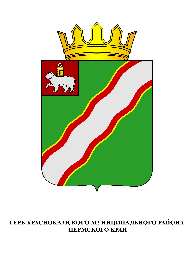 ЗЕМСКОЕ СОБРАНИЕКРАСНОКАМСКОГО МУНИЦИПАЛЬНОГО РАЙОНАПЕРМСКОГО КРАЯРЕШЕНИЕ31.08.2016                                                                                                               № 102О внесении изменений в Порядок рассмотрения вопросов, касающихся соблюдения депутатами Земского Собрания Краснокамского муниципального района ограничений и запретов, исполнения ими обязанностей, установленных Федеральным законом от 25.12.2008 № 273-ФЗ «О противодействии коррупции» и другими федеральными законами, утвержденный решением Земского Собрания Краснокамского муниципального района от 27.04.2016 № 50В соответствии с Федеральным законом от 25 декабря 2008 г. № 273-ФЗ «О противодействии коррупции», Указом Президента Российской Федерации от 02 апреля 2013 г. № 309 «О мерах по реализации отдельных положений Федерального закона «О противодействии коррупции», Уставом Краснокамского муниципального района Земское Собрание Краснокамского муниципального района РЕШАЕТ:Внести следующие изменения в Порядок рассмотрения вопросов, касающихся соблюдения депутатами Земского Собрания Краснокамского муниципального района ограничений и запретов, исполнения ими обязанностей, установленных Федеральным законом от 25 декабря 2008 г. № 273-ФЗ «О противодействии коррупции» и другими федеральными законами, утвержденный решением Земского Собрания Краснокамского муниципального района от 27 апреля 2016 г. № 50 (в редакции решения Земского Собрания Краснокамского муниципального района от 25.05.2016 № 69):Подпункт б) пункта 20 изложить в следующей редакции:«б) установить факт нарушения; в случае возникновения ситуации, которая может быть расценена как значительный проступок, инициировать вопрос о досрочном прекращении полномочий депутата Земского Собрания.».2. Управляющему делами Земского Собрания Краснокамского муниципального района И.В.Лузиной ознакомить депутатов Земского Собрания Краснокамского муниципального района с настоящим решением под подпись.3. Настоящее решение подлежит опубликованию в специальном выпуске «Официальные материалы органов местного самоуправления» газеты «Краснокамская звезда» и размещению на официальном сайте администрации Краснокамского муниципального района в сети Интернет www.krasnokamskiy.com и распространяется на правовотношения, возникшие с 27.04.2016.4. Контроль за исполнением настоящего решения возложить на комиссию по социальной политике и социальной защите населения Земского Собрания Краснокамского муниципального района (Р.Т.Хасанов).И.о.главы Краснокамского                                  Председатель Земского Собраниямуниципального района –                                   Краснокамского муниципального   главы администрации Краснокамского             районамуниципального района                                     В.Ю.Капитонов                                                      Г.П.Новиков